JOSEPH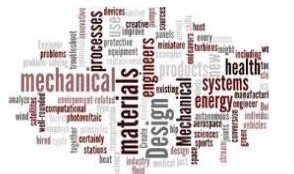 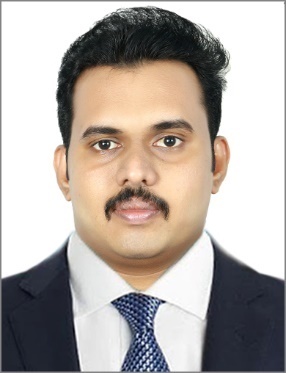 Sharjah, UAEC/o- Mobile :-  +971501685421Email :- joseph.378460@2freemail.comSUMMARYTo become a part of the organization where I can apply my Knowledge enhances my skill and beable  to contribute  growth  and  success of  the  organization.  Two years of rich and comprehensive experience in Mechanical design and service engineering in India. Now looking for a suitable  position with a company which  offers genuine room for progression and where I can make a significant contributionEXPERIENCE  SUMMARYFrom September 2016- October 2017:COMMANDTECH & CAD IT PVT LTD,Trivandrum, Kerala, India                                                                                 Designation : Mechanical Design Engineer                            	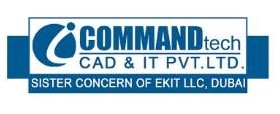       PROJECTS WORKEDRIYADH METRO, SAUDI ARABIAEMIRATES HILL, DUBAIJOB DESCRIPTIONMechanical Engineer focused on HVAC design, implementation and coordination at corporate level, with skills of drafting, implementing mechanical documents and drawings using Auto CAD.Preparing Heat load calculations, Duct sizing calculations, Pump head calculations, fan selection and chilled water pipe line sizing.Implementation of SMACNA rules in design calculations.Preparing duct routing, double line drafting, shop drawingsFROM JULY 2015-AUGUST 2016:SREELAKSHMI DIESELS -Authorized Kirloskar Service Centre, Trivandrum, Kerala, India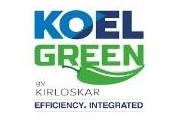 Designation: Service EngineerJOB DESCRIPTIONVisiting client-  site for  scheduled maintenance, mechanical  repair, installation, or  replacementof Company products and sparesInspection of all operating parts to ensure proper operation within expected tolerance.Tune and troubleshoot  equipment for proper operation  by providing technicians with necessaryaction plans and check list..Clearly and professionally interact with customer regarding status of the job performed.Perform maintenance  on equipment as  and when required and  assist in establishing  preventive maintenance schedules with customer.Providing training to end users on the proper use of the company’s products.Maintaining records of visit  to client sites, issues, action  plan, time spent and reporting  trends in issues or customer suggestions to Service ManagerEDUCATIONAL QUALIFICATIONSBachelors of Engineering : Mechanical Engineering, MG university, Kerala, IndiaCERTIFICATIONAutodesk AUTOCAD 2017          SOFTWARE KNOWLEDGEAutocadPrimaveraHAPSolidedgeMcQuay duct sizerE20 SheetMS Office ApplicationsSKILLSGreat interpersonal skills.Good verbal and written communication skillsAbility to work under time pressureTeam player skillsPERSONAL DETAILSLanguages Known    :-  English, Hindi, Malayalam,TamilMarital Status            :-  SingleNationality                 :-  IndianReligion                     :- ChristianVisa Status                :- Visiting visa DECLARATION       I hereby declare that the above mentioned information is true to the best of my knowledge               and I hold the responsibility for the correctness of the above mentioned particulars